Протокол № 118/МР -ВПзаседания Закупочной комиссии по запросу котировок в электронной формес участием только субъектов МСПна право заключения договора на поставку«Контрольные и силовые кабели и провода»                                                                                                                   (Лот № 5501-РЕМ ПРОД-2021-ДРСК).СПОСОБ И ПРЕДМЕТ ЗАКУПКИ:запрос котировок в электронной форме с участием только субъектов МСП на право заключения договора на поставку: «Контрольные и силовые кабели и провода» (Лот № 5501-РЕМ ПРОД-2021-ДРСК).КОЛИЧЕСТВО ПОДАННЫХ НА ЭТАП ЗАЯВОК НА УЧАСТИЕ В ЗАКУПКЕ: 3 (три) заявки.КОЛИЧЕСТВО ОТКЛОНЕННЫХ ЗАЯВОК: 0 (ноль) заявок.ВОПРОСЫ, ВЫНОСИМЫЕ НА РАССМОТРЕНИЕ ЗАКУПОЧНОЙ КОМИССИИ:О рассмотрении результатов оценки ценовых предложений Участников.О признании заявок соответствующими условиям Документации о закупке по результатам рассмотрения ценовых предложений Участников.О ранжировке заявок.О выборе победителя закупки.По вопросу № 1Признать объем полученной информации достаточным для принятия решения.Принять к рассмотрению ценовые предложения следующих участников:          По вопросу № 2Признать ценовые предложения следующих Участников:№ 495396 ООО "ПРОГРЕСС-СИСТЕМЫ"№ 509610 ООО "РТК "НОВЫЕ ТЕХНОЛОГИИ"№510356 ООО "ГК СМОЛЕНСКАЯ КАБЕЛЬНАЯ КОМПАНИЯ"соответствующими условиям Документации о закупке и принять их к дальнейшему рассмотрению.        По вопросу № 3Утвердить итоговую ранжировку заявок:       По вопросу № 4Признать Победителем закупки Участника, занявшего 1 (первое) место в ранжировке по степени предпочтительности для Заказчика: ООО "ГК СМОЛЕНСКАЯ КАБЕЛЬНАЯ КОМПАНИЯ" ИНН 6732149200, КПП 673201001, ОГРН 1176733014842 с ценой заявки не более 4 994 758,00 руб. без учета НДС.Срок поставки продукции на склады Грузополучателей: в течение 100 календарных дней с момента заключения договора поставки, но не ранее 31.12.2020 г.Условия оплаты: Оплата по Договору осуществляется Покупателем в течение 15 (пятнадцати) рабочих дней с даты подписания Сторонами Накладной ТОРГ-12 на основании счета, выставленного Поставщиком, и с учетом пункта 2.5 Договора.Гарантийные обязательства: Гарантийный срок должен соответствовать срокам, указанным в стандартах или технических условиях на кабели конкретных марок, и он должен быть не менее 6 мес. с момента поставки Продукции на склад Грузополучателя.Инициатору договора обеспечить подписание договора с Победителем не ранее чем через 10 (десять) календарных дней и не позднее 20 (двадцати) календарных дней после официального размещения итогового протокола по результатам закупки.Победителю закупки в срок не позднее 3 (трех) рабочих дней с даты официального размещения итогового протокола по результатам закупки обеспечить направление по адресу, указанному в Документации о закупке, информацию о цепочке собственников, включая бенефициаров (в том числе конечных), по форме и с приложением подтверждающих документов согласно Документации о закупке.Секретарь Закупочной комиссии1 уровня АО «ДРСК                                              ____________________         Чуясова Е. Г.Исп. Чуясова.Тел. (4162) 397-268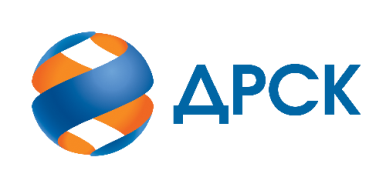                                                                        АКЦИОНЕРНОЕ ОБЩЕСТВО              «ДАЛЬНЕВОСТОЧНАЯ РАСПРЕДЕЛИТЕЛЬНАЯ СЕТЕВАЯ КОМПАНИЯ»г.  БлаговещенскЕИС № 32009607946«15» декабря 2020 года№п/пДата и время регистрации заявкиИдентификационный номер Участника13.11.2020 08:49:27Заявка № 495396 ООО "ПРОГРЕСС-СИСТЕМЫ"16.11.2020 08:03:05Заявка № 509610 ООО "РТК "НОВЫЕ ТЕХНОЛОГИИ"15.11.2020 18:50:34Заявка №510356 ООО "ГК СМОЛЕНСКАЯ КАБЕЛЬНАЯ КОМПАНИЯ"№п/пДата и время регистрации заявкиИдентификационный номер Участника13.11.2020 08:49:27Заявка № 495396 ООО "ПРОГРЕСС-СИСТЕМЫ"16.11.2020 08:03:05Заявка № 509610 ООО "РТК "НОВЫЕ ТЕХНОЛОГИИ"15.11.2020 18:50:34Заявка №510356 ООО "ГК СМОЛЕНСКАЯ КАБЕЛЬНАЯ КОМПАНИЯ"Место в ранжировке (порядковый № заявки)Дата и время регистрации заявкиНаименование, адрес и ИНН Участника и его идентификационный номерИтоговая цена заявки, 
руб. без НДС Возможность применения приоритета в соответствии с 925-ПП1 место15.11.2020 18:50:34№510356 ООО "ГК СМОЛЕНСКАЯ КАБЕЛЬНАЯ КОМПАНИЯ"ИНН 6732149200, КПП 673201001, ОГРН 11767330148424 994 758,00нет2 место13.11.2020 08:49:27№ 495396 ООО "ПРОГРЕСС-СИСТЕМЫ"ИНН 6672303303, КПП 668501001, ОГРН 10966720162105 322 377,93нет3 место16.11.2020 08:03:05№ 509610 ООО "РТК "НОВЫЕ ТЕХНОЛОГИИ" ИНН 5902884036, КПП 590401001, ОГРН 11159020125445 411 827,63нет